Procenten deel 21. Vul alle berekeningen in2. Vul alle berekeningen in3.Voorjaarsuitverkoop: € 19,90 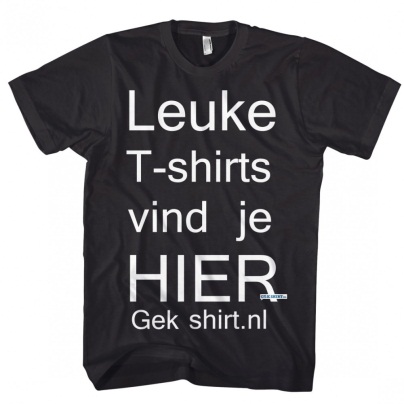 nu te koop met 20% korting 4.uit de Volkskrant nov 2013:
Salarisverhoging in 2014 lager dan inflatieNederlandse werknemers die meer dan € 1.500 per maand verdienenkrijgen naar verwachting in het nieuwe jaar een salarisstijging van 2,8%.Mijn vader verdiende het afgelopen jaar € 1.780,- per maand.5.De benzineprijs van Euro95 gaat naar verwachting volgend jaar dalen met 3%. De prijs van autogas gaat stijgen met 1,3%. De dieselprijs zal gelijk blijven.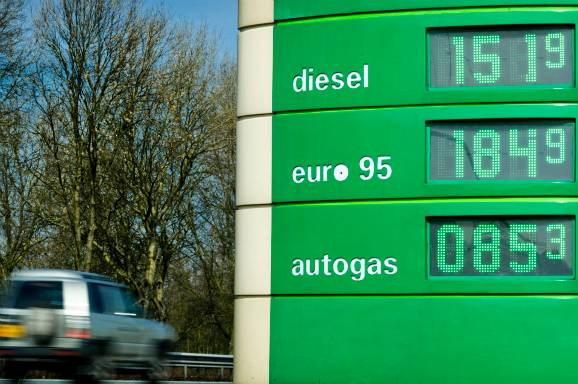 6.De oude prijs van GTA-V was € 50,-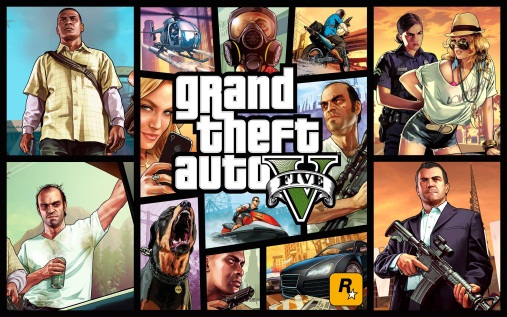 Binnenkort is het te koop voor € 46,50Oude prijsKortingNieuwe prijs€ 600,-5% = 600 / 100 X 5 = €30,-600 – 30 = € 570,- Oude prijsKortingNieuwe prijs€ 300,-7% =            /          X        = €              = € Oude prijsKortingNieuwe prijs€ 3.5002% =Oude prijsKortingNieuwe prijs€ 23,-10% =Oude prijsKortingNieuwe prijs€ 4.0003,5%Oude inhoudKortingNieuwe inhoud1.700 liter10% =Oude prijsToeslagNieuwe prijs€ 3.500,-2% = 3500/100 X 2 = € 70,-3500 + 70 = € 3.570,-Oude prijsToeslagNieuwe prijs€ 500,-2% =Oude prijsToeslagNieuwe prijs€ 840,-7% =Oude prijsToeslagNieuwe prijs€ 840,-2,5% =Oude prijsToeslagNieuwe prijs€ 4.000,-3,5% =Oude gewichtToeslagNieuwe gewicht4.800 kg3% =Bereken de prijs van het T-shirtBereken het nieuwe salaris van vaderBereken de nieuwe prijzenHoeveel procent korting is er gegeven?